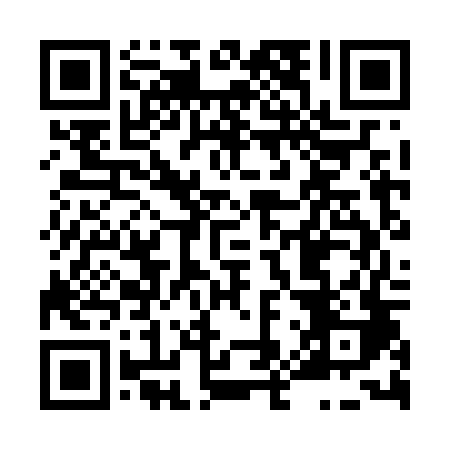 Ramadan times for Besidka, Czech RepublicMon 11 Mar 2024 - Wed 10 Apr 2024High Latitude Method: Angle Based RulePrayer Calculation Method: Muslim World LeagueAsar Calculation Method: HanafiPrayer times provided by https://www.salahtimes.comDateDayFajrSuhurSunriseDhuhrAsrIftarMaghribIsha11Mon4:374:376:2412:134:096:026:027:4312Tue4:354:356:2212:134:106:046:047:4513Wed4:324:326:2012:124:116:056:057:4714Thu4:304:306:1812:124:136:076:077:4815Fri4:284:286:1612:124:146:096:097:5016Sat4:264:266:1412:114:156:106:107:5217Sun4:234:236:1212:114:166:126:127:5418Mon4:214:216:0912:114:186:136:137:5619Tue4:184:186:0712:114:196:156:157:5720Wed4:164:166:0512:104:206:166:167:5921Thu4:144:146:0312:104:216:186:188:0122Fri4:114:116:0112:104:236:206:208:0323Sat4:094:095:5912:094:246:216:218:0524Sun4:064:065:5612:094:256:236:238:0625Mon4:044:045:5412:094:266:246:248:0826Tue4:014:015:5212:084:286:266:268:1027Wed3:593:595:5012:084:296:276:278:1228Thu3:563:565:4812:084:306:296:298:1429Fri3:533:535:4612:084:316:316:318:1630Sat3:513:515:4312:074:326:326:328:1831Sun4:484:486:411:075:337:347:349:201Mon4:464:466:391:075:347:357:359:222Tue4:434:436:371:065:367:377:379:243Wed4:404:406:351:065:377:387:389:264Thu4:384:386:331:065:387:407:409:285Fri4:354:356:311:065:397:417:419:306Sat4:324:326:281:055:407:437:439:327Sun4:304:306:261:055:417:457:459:348Mon4:274:276:241:055:427:467:469:369Tue4:244:246:221:045:437:487:489:3810Wed4:224:226:201:045:447:497:499:40